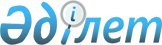 О призыве офицеров запаса на воинскую службуПостановление Правительства Республики Казахстан от 20 марта 2009 года № 359

      В соответствии со статьей 24 Закона Республики Казахстан от 8 июля 2005 года "О воинской обязанности и воинской службе" Правительство Республики Казахстан ПОСТАНОВЛЯЕТ: 



      1. Призвать в установленном законодательством порядке в 2009 году на воинскую службу сроком на два года офицеров запаса, годных к воинской службе и не прошедших ее, для прохождения воинской службы на должностях офицерского состава, в количестве согласно приложению. 



      2. Настоящее постановление вводится в действие по истечении десяти календарных дней со дня первого официального опубликования.        Премьер-Министр 

      Республики Казахстан                       К. Масимов Приложение        

к постановлению Правительства 

Республики Казахстан    

от 20 марта 2009 года № 359  

Количество 

офицеров запаса по военно-учетным специальностям, 

подлежащих призыву на воинскую службу в 2009 году 
					© 2012. РГП на ПХВ «Институт законодательства и правовой информации Республики Казахстан» Министерства юстиции Республики Казахстан
				№ 

п/п Военно-учетная специальность Количество Офицер Офицер Офицер 1 мотострелковых войск 20 2 танковых войск 4 3 артиллерист 154 4 радиотехнических войск противовоздушной обороны 60 5 зенитно-ракетных войск 14 6 автомобильных войск 17 7 связи 53 8 медицинской службы 31 9 химических войск 11 10 строительных войск 15 11 по воспитательной и правовой работе 26 12 языковед 10 13 финансист 16 14 инженер по электронно-вычислительной технике и 

программированию 2 15 юрист для военной прокуратуры Республики Казахстан 20 16 пограничной службы Комитета национальной 

безопасности Республики Казахстан 75 ВСЕГО ВСЕГО 528 